ПРАВИТЕЛЬСТВО ХАНТЫ-МАНСИЙСКОГО АВТОНОМНОГО ОКРУГА - ЮГРЫРАСПОРЯЖЕНИЕот 20 августа 2021 г. N 451-рпО КОНЦЕПЦИИ ОБРАЩЕНИЯ С ЖИВОТНЫМИ В ХАНТЫ-МАНСИЙСКОМАВТОНОМНОМ ОКРУГЕ - ЮГРЕВ соответствии с Федеральным законом от 27 декабря 2018 года N 498-ФЗ "Об ответственном обращении с животными и о внесении изменений в отдельные законодательные акты Российской Федерации", Законом Ханты-Мансийского автономного округа - Югры от 12 октября 2005 года N 73-оз "О Правительстве Ханты-Мансийского автономного округа - Югры", учитывая решения общественных советов при Ветеринарной службе Ханты-Мансийского автономного округа - Югры (протокол от 23 июля 2021 года N 18), при администрации города Когалыма (протокол от 28 июля 2021 года N 8), при главе города Югорска (протокол от 28 июля 2021 года N 1), при администрации Советского района (протокол от 28 июля 2021 года N 1), при администрации города Нягани (протокол от 29 июля 2021 N 1), при администрации Сургутского района (протокол от 28 июля 2021 года), при администрации Березовского района (протокол от 27 июля 2021 года), при главе Белоярского района (протокол от 28 июля 2021 года), при администрации Кондинского района (протокол от 28 июля 2021 года), при администрации города Мегиона (протокол от 29 июля 2021 года N 1), при администрации Ханты-Мансийского района (протокол от 28 июля 2021 года), при администрации города Лангепаса (протокол от 29 июля 2021 года N 14), при администрации города Ханты-Мансийска (протокол от 29 июля 2021 года N 6), совещания администрации Нижневартовского района (протокол от 29 июля 2021 года), совещания администрации города Нижневартовска (протокол от 29 июля 2021 года), Правительство Ханты-Мансийского автономного округа - Югры постановляет:Утвердить:1. Концепцию обращения с животными в Ханты-Мансийском автономном округе - Югре (приложение 1).2. План мероприятий ("дорожную карту") по реализации Концепции обращения с животными в Ханты-Мансийском автономном округе - Югре (приложение 2).ГубернаторХанты-Мансийскогоавтономного округа - ЮгрыН.В.КОМАРОВАПриложение 1к распоряжению ПравительстваХанты-Мансийскогоавтономного округа - Югрыот 20 августа 2021 года N 451-рпКОНЦЕПЦИЯОБРАЩЕНИЯ С ЖИВОТНЫМИ В ХАНТЫ-МАНСИЙСКОМ АВТОНОМНОМОКРУГЕ - ЮГРЕРаздел I. ВВЕДЕНИЕКонцепция обращения с животными в Ханты-Мансийском автономном округе - Югре (далее - Концепция, автономный округ) закладывает основополагающие ориентиры ответственного отношения к животным в целях защиты животных, соблюдения принципов гуманности, обеспечения безопасности и иных прав и законных интересов граждан при обращении с животными.Реализация Концепции достигается внедрением плана мероприятий ("дорожной карты") в области обращения с животными.Правовую основу Концепции составляют:1. Законы Российской Федерации:Конституция Российской Федерации;от 14 мая 1993 года N 4979-1 "О ветеринарии" (далее - Закон N 4979-1);от 30 марта 1999 года N 52-ФЗ "О санитарно-эпидемиологическом благополучии населения";от 6 октября 1999 года N 184-ФЗ "Об общих принципах организации законодательных (представительных) и исполнительных органов государственной власти субъектов Российской Федерации";от 6 октября 2003 года N 131-ФЗ "Об общих принципах организации местного самоуправления в Российской Федерации";от 27 декабря 2018 года N 498-ФЗ "Об ответственном обращении с животными и о внесении изменений в отдельные законодательные акты Российской Федерации" (далее - Федеральный закон N 498-ФЗ).2. Постановления Правительства Российской Федерации:от 10 сентября 2019 года N 1180 "Об утверждении методических указаний по осуществлению деятельности по обращению с животными без владельцев";от 23 ноября 2019 года N 1504 "Об утверждении методических указаний по организации деятельности приютов для животных и установлению норм содержания животных в них";от 30 июня 2021 года N 1089 "О федеральном государственном контроле (надзоре) в области обращения с животными";от 30 июня 2021 года N 1097 "О федеральном государственном ветеринарном контроле (надзоре)".3. Приказы Министерства сельского хозяйства Российской Федерации:от 22 апреля 2016 года N 161 "Об утверждении Перечня видов животных, подлежащих идентификации и учету";от 25 ноября 2020 года N 705 "Об утверждении Ветеринарных правил осуществления профилактических, диагностических, ограничительных и иных мероприятий, установления и отмены карантина и иных ограничений, направленных на предотвращение распространения и ликвидацию очагов бешенства".4. Законы автономного округа:от 26 апреля 1995 года N 4-оз "Устав (Основной закон) Ханты-Мансийского автономного округа - Югры";от 26 февраля 2007 года N 5-оз "О регулировании отдельных вопросов в области ветеринарии в Ханты-Мансийском автономном округе - Югре";от 11 июня 2010 года N 102-оз "Об административных правонарушениях";от 18 октября 2019 года N 60-оз "О регулировании отдельных отношений в области обращения с животными на территории Ханты-Мансийского автономного округа - Югры";от 10 декабря 2019 года N 89-оз "О наделении органов местного самоуправления муниципальных образований Ханты-Мансийского автономного округа - Югры отдельным государственным полномочием Ханты-Мансийского автономного округа - Югры по организации мероприятий при осуществлении деятельности по обращению с животными без владельцев" (далее - Закон N 89-оз).5. Постановления Правительства автономного округа:от 27 декабря 2019 года N 550-п "О порядке осуществления деятельности по обращению с животными без владельцев в Ханты-Мансийском автономном округе - Югре";от 21 февраля 2020 года N 46-п "О Порядке организации и осуществления исполнительными органами государственной власти Ханты-Мансийского автономного округа - Югры государственного надзора в области обращения с животными";от 10 апреля 2020 года N 118-п "О порядке организации деятельности приютов для животных в Ханты-Мансийском автономном округе - Югре и нормах содержания животных в них";от 3 июля 2020 года N 278-п "О перечне дополнительных сведений о поступивших в приют для животных в Ханты-Мансийском автономном округе - Югре животных без владельцев и животных, от права собственности на которых владельцы отказались, и порядке размещения этих сведений в информационно-телекоммуникационной сети Интернет";от 2 апреля 2021 года N 102-п "О государственной информационной системе Ханты-Мансийского автономного округа - Югры "Единая информационная база домашних животных и животных без владельцев" (далее - АИС "Домашние животные").6. Муниципальные правовые акты автономного округа в области обращения с животными.Понятия, используемые в настоящей Концепции, применяются в значениях, установленных федеральными законами, нормативными правовыми актами Правительства Российской Федерации, законами и иными нормативными правовыми актами автономного округа.Раздел II. ЦЕЛИ И ЗАДАЧИ КОНЦЕПЦИИЦелью концепции является формирование ответственного и гуманного отношения к животным, обеспечение санитарно-эпидемиологического и эпизоотического благополучия автономного округа, урегулирование вопросов по обеспечению наличия владельца у каждого животного.Достижение цели Концепции обеспечивается решением следующих задач:развитие нормативной правовой базы в области обращения с животными;участие ветеринарных клиник, зоозащитных социально ориентированных организаций (далее - СОНКО), общественных инспекторов и волонтеров в мероприятиях в области обращения с животными;учет и регулирование численности животных;формирование культуры гражданского общества в области обращения с животными;создание приютов и объектов инфраструктуры для животных, благоустройство территорий населенных пунктов.Раздел III. ТЕКУЩЕЕ СОСТОЯНИЕ ДЕЯТЕЛЬНОСТИ ПО ОБРАЩЕНИЮС ЖИВОТНЫМИ В АВТОНОМНОМ ОКРУГЕС 1 января 2020 года органы местного самоуправления муниципальных образований автономного округа осуществляют мероприятия по отлову животных без владельцев, по возврату отловленных животных без владельцев в прежние места обитания после проведения вакцинации, стерилизации и мечения неснимаемыми метками при условии, что такие животные не проявляют немотивированную агрессивность в отношении человека и других животных, с соблюдением требований, установленных в Федеральном законе N 498-ФЗ.На 1 августа 2021 года деятельность в области обращения с животными без владельцев осуществляют 47 субъектов, а именно: 35 зоозащитных СОНКО, 8 индивидуальных предпринимателей (далее - ИП), 3 общества с ограниченной ответственностью (далее - ООО) и 1 муниципальное предприятие (далее - МУП); по муниципальным контрактам услуги по отлову и содержанию животных без владельцев оказывают 12 организаций (8 ИП, 1 МУП, 3 зоозащитных СОНКО).По состоянию на 1 августа 2021 года в автономном округе животные без владельцев размещаются в 9 приютах на 2522 места в 7 муниципальных образованиях (таблица 1):Таблица 1Муниципальные образования, в которых созданы приютыдля животныхВ настоящее время в 15 муниципальных образованиях автономного округа приютов для животных нет, а именно: в муниципальных районах Нефтеюганский, Октябрьский, Ханты-Мансийский, Нижневартовский, Березовский, Кондинский, Советский, городских округах Лангепас, Радужный, Югорск, Ханты-Мансийск, Мегион, Нефтеюганск, Урай, Нягань. В автономном округе ветеринарные услуги оказывают 75 ветеринарных клиник, из них государственных - 24, частных - 51.Для обеспечения санитарно-эпидемиологического и эпизоотического благополучия автономного округа осуществляется взаимодействие государственной ветеринарной службы и частных ветеринарных клиник в соответствии с соглашениями о передаче данных по вакцинации домашних животных против бешенства.С апреля 2021 года в целях оперативного решения вопросов в области обращения с домашними животными в АИС "Домашние животные" работают 28 частных ветеринарных клиник (55%).Раздел IV. РИСКИ, ВОЗНИКАЮЩИЕ ПРИ РЕАЛИЗАЦИИ КОНЦЕПЦИИ,И ПУТИ ИХ ПРЕОДОЛЕНИЯРиски:1. Недостаточный уровень культуры общества в области обращения с животными.2. Несвоевременное исполнение органами местного самоуправления муниципальных образований автономного округа переданного полномочия по организации мероприятий при осуществлении деятельности по обращению с животными без владельцев.3. Дефицит приютов для животных без владельцев, площадок для выгула и дрессировки собак, мест сбора продуктов жизнедеятельности животных (урны, дог-боксы).4. Низкий уровень поддержки со стороны органов местного самоуправления муниципальных образований автономного округа.5. Отсутствие заинтересованности юридических лиц и индивидуальных предпринимателей, осуществляющих ветеринарную деятельность, зоозащитных СОНКО в реализации мероприятий в области обращения с животными.Пути преодоления рисков:1. Разработка региональных и муниципальных нормативных правовых актов, внесение изменений в действующие правовые акты в области обращения с животными.2. Информационно-просветительская работа по формированию у гражданского общества ответственного отношения к здоровью и жизни своих питомцев.3. Мониторинг численности животных без владельцев.4. Разработка и ведение реестра животных.5. Создание приютов и объектов инфраструктуры для животных, благоустройство территорий населенных пунктов.Таблица 2Муниципальные образования, в которых планируется созданиеприютов для животныхРаздел V. ОЖИДАЕМЫЕ РЕЗУЛЬТАТЫ МЕРОПРИЯТИЙ ПО РЕАЛИЗАЦИИКОНЦЕПЦИИ1. Каждое животное имеет владельца.2. Снижение количества нарушений в области обращения с животными.3. Эпидемиологическое и эпизоотическое благополучие.Раздел VI. ЦЕЛЕВЫЕ ПОКАЗАТЕЛИ ЭФФЕКТИВНОСТИ МЕРОПРИЯТИЙВ ОБЛАСТИ ОБРАЩЕНИЯ С ЖИВОТНЫМИПриложение 2к распоряжению ПравительстваХанты-Мансийскогоавтономного округа - Югрыот 20 августа 2021 года N 451-рпПЛАНМЕРОПРИЯТИЙ ("ДОРОЖНАЯ КАРТА") ПО РЕАЛИЗАЦИИ КОНЦЕПЦИИОБРАЩЕНИЯ С ЖИВОТНЫМИ В ХАНТЫ-МАНСИЙСКОМ АВТОНОМНОМОКРУГЕ - ЮГРЕ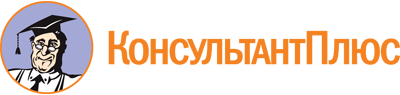 Распоряжение Правительства ХМАО - Югры от 20.08.2021 N 451-рп
"О концепции обращения с животными в Ханты-Мансийском автономном округе - Югре"Документ предоставлен КонсультантПлюс

www.consultant.ru

Дата сохранения: 10.03.2022
 N п/пНаименование муниципального образования автономного округаНаименование субъекта, осуществляющего деятельность в области обращения с животными без владельцевФорма собственностиОхватываемая территорияКоличество мест/фактически содержится в приютах1.2.3.4.5.6.1.Белоярский муниципальный районМестная общественная организация города Белоярский "Добродея"муниципальнаяБелоярский муниципальный район262/1942.Сургутский муниципальный район(два приюта)1. ИП Давлетов К.А. (п. Белый Яр)частнаяГородской округ Сургут, Сургутский муниципальный район,городское поселение Лянтор, городской округ Пыть-Ях, Нефтеюганский муниципальный район1000/8492.Сургутский муниципальный район(два приюта)2. ИП Салимгереев А.Ш. (городское поселение Лянтор)частнаяГородской округ Сургут, Сургутский муниципальный район,городское поселение Лянтор, городской округ Пыть-Ях, Нефтеюганский муниципальный район250/1833.Городской округ Сургут(два приюта)1. Региональное общественное движение помощи бездомным животным "Дай лапу"частнаяГородской округ Сургут90/70130/1463.Городской округ Сургут(два приюта)2. Региональная общественная организация защиты животных Ханты-Мансийского автономного округа - Югры "Берегиня"частнаяГородской округ Сургут90/70130/1464.Городской округ КогалымИП Абабий О.Н.частнаяГородской округ Когалым90/105.Городской округ НижневартовскИП Матвеев А.Н.частнаяНижневартовский муниципальный район550/3826.Городской округ Пыть-ЯхАвтономное некоммерческая организация "Шанс"частнаяГородской округ Пыть-Ях50/37.Городской округ ПокачиАвтономная некоммерческая организация Центр взаимопомощи животным "Дай шанс"частнаяГородской округ Покачи100/30N п/пРазмещение приютаФорма собственностиКоличество мест в приютахЧисленность животных, отловленных в 2020 годуЭтап реализацииСрок создания приюта1.2.3.4.5.6.7.1.Городской округ Югорскмуниципальная50212начато строительстводо 31 декабря 2021 года2.Городской округ Мегионмуниципальная30089начато строительстводо 20 октября 2021 года3.Сельское поселение СингапайНефтеюганский муниципальный районмуниципальная300211разработка сметной документациидо 1 ноября 2021 года4.Поселок городского типа МеждуреченскийКондинский муниципальный районмуниципальная13061реконструкция помещений под приют, оборудование вольеровдо 31 декабря 2021 года5.Поселок городского типа ПриобьеОктябрьский муниципальный районмуниципальная5023разработка сметной документациидо 1 декабря 2022 года6.Городской округ Радужныймуниципальная1000переоформление клуба собаководствадо 25 декабря 2021 годаNНаименование показателяЕд.годыгодыгодыгодыгодыNНаименование показателяЕд.20212022202320242025123456781.Идентификация и учет домашних животных%204060801002.Численность животных без владельцев по отношению к общей численности животных%2520151053.Обеспеченность приютами для животных%3550657795N п/пНаименование мероприятияСроки проведенияОтветственные исполнителиИсточники финансированияРезультат1.2.3.4.5.6.1.1.1. Внесение изменений в постановление Правительства Ханты-Мансийского автономного округа - Югры от 5 октября 2018 года N 344-п "О государственной программе Ханты-Мансийского автономного округа - Югры "Развитие агропромышленного комплекса".до 1 сентября 2021 годаДепартамент промышленности Ханты-Мансийского автономного округа - Югры,Ветеринарная служба Ханты-Мансийского автономного округа - Югрыгосударственная программа "Развитие агропромышленного комплекса"Обеспечение приютами для животных (%):2022 год - 502023 год - 652024 год - 772025 год - 95Снижение численности животных без владельцев (%):2021 год - 252022 год - 202023 год - 152024 год - 102025 год - 5Учет всех животных (%):2021 год - 202022 год - 402023 год - 602024 год - 802025 год - 1001.1.2. Разработка и утверждение Порядка:проведения мониторинга численности животных без владельцев в Ханты-Мансийском автономном округе - Югре;ведения реестра животных (собак, кошек) в Ханты-Мансийском автономном округе - Югре.до 1 сентября 2021 годаДепартамент промышленности Ханты-Мансийского автономного округа - Югры,Ветеринарная служба Ханты-Мансийского автономного округа - Югрыгосударственная программа "Развитие агропромышленного комплекса"Обеспечение приютами для животных (%):2022 год - 502023 год - 652024 год - 772025 год - 95Снижение численности животных без владельцев (%):2021 год - 252022 год - 202023 год - 152024 год - 102025 год - 5Учет всех животных (%):2021 год - 202022 год - 402023 год - 602024 год - 802025 год - 1002.Проведение для населения (учащиеся учебных заведений, владельцы животных), социально ориентированных некоммерческих организаций обучающих мероприятий, направленных на формирование ответственного и гуманного обращения с животными.до 1 декабря 2021 годадо 1 декабря 2022 годадо 1 декабря 2023 годадо 1 декабря 2024 годадо 1 декабря 2025 годаВетеринарная служба Ханты-Мансийского автономного округа - Югры,Департамент образования и молодежной политики Ханты-Мансийского автономного округа - Югры,органы местного самоуправления муниципальных образований Ханты-Мансийского автономного округа - ЮгрыКоличество мероприятий, не менее:2021 год - 302022 год - 1202023 год - 1202024 год - 1202025 год - 1203.Организация площадок для выгула, дрессировки собак и мест сбора продуктов жизнедеятельности домашних животных (дог-боксы, урны).до 20 декабря 2022 годадо 20 декабря 2023 годадо 20 декабря 2024 годадо 20 декабря2025 годаОрганы местного самоуправления муниципальных образований Ханты-Мансийского автономного округа - ЮгрыПрограммы органов местного самоуправления муниципальных образований Ханты-Мансийского автономного округа - ЮгрыОбеспечение площадками для выгула и дрессировки собак (%):2022 год - 302023 год - 502024 год - 802025 год - 100